Be United Communities of Faith Bridgewater United Church December 24th, 2023   Christmas Eve Minister: Reverend Neil McEwen   Music Ministry Director: Barbara PateWest Side United Student Minister: Donna Kelly Audio Visual Technician: Ewart Morse   Sound Engineer: Liam WamboldtGreeter: Yvonne Hirtle   Greeter: Diane PattenThe asterisk (*) indicates the congregation may stand, as they are able. The print in BOLD is where the congregation participates.PreludeWords of Welcome*Hymn: # 48 VU – Hark! the Herald Angels Sing (Verses 1 and 3)Invitation to Worship:Night approaches; Shepherds lie awake. Angels appear, Shepherds begin to quake. Good news is proclaimed; this is no mistake. Tonight Jesus is born; and we celebrate.Opening Prayer: Holy God, we come before you this night. To proclaim a steadfast love, an undying care, a risk-taking grace. As shepherds watched their fields, You guard justice, protect peace, and keep your eyes on your beloved. May our worship this night be as such: A holy watching, a patient waiting, a faithful presence. Amen. *Hymn: # 60 VU – O Come, All Ye Faithful (Verses 1, 3 and 4)Advent Reading: I Will Light the Candles written by Reverend Richard BottLighting of the Advent CandlesAdvent Chorus: Hope Is A Candle Story: No Room written by Peter H. RiddleHymn: # 58 VU – Infant Holy, Infant LowlyHebrew Scripture Reading: Isaiah 9:6-7 ~ For Unto Us A Child Is BornLighting of the Christ Candle*Hymn: # 38 VU – Angels We Have Heard on HighGospel Scripture Reading: Luke 2:1-20 ~ The Birth of JesusReflection: “God’s Chosen Shepherds”Hymn: # 67 VU – Silent Night, Holy NightPrayer and Prayer of DedicationOfferingWe offer our gifts of time, talents and treasures each day. Offering plates are located at the entrance of the Sanctuary where you can place your donations as you arrive or as your leave. The Offering Plates are not circulated among the congregation during our Service of Worship.Reading: A Christmas Blessing written by Joyce RuppCommissioning And Benediction:May the joy of Christmas sound in our hearts! May the birth-cry of Jesus stir our spirits! May God’s love in Christ speak itself anew in the blessings of this holy day. And be with us evermore. May it be so! Amen. *Hymn: # 59 VU – Joy to the World (Verses 1, 2 and 4)Postlude CCLI No., 11287624, 20371363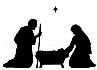 The church bulletins are given to the glory of God, and in loving memory of parents, Ethel and Vincent “Pat” Veinotte and brother, David, a gift of Dawn, Brian, Todd, Jayne and Sophie.A Christmas PrayerAs you gather with friends and family, or in the quietness and solitude of your home this Christmas Season, we invite you to offer this prayer silently or aloud. Light a candle if you can and embrace the presence of the God and the Spirit of Christmas in your heart.Encouraging God, we pray to be a spark of hope,for those who need it most this Christmas.Gentle God, we pray to be a bringer of peace,a creator of calm in a hectic season.Celebrating God, we pray to be a reminder of joy,for this is a time of celebration.Caring God, we pray to be an embodiment of love,to follow your teachings to care for each other.Newly arriving God,help us live in the spirit of Christmas,all the rest of the year.Amen.Source: The United Church of Canada Facebook Page /Mission and Service Fund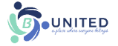 Deep Spirituality, Bold Discipleship, Daring JusticeThe United Church of Canada is a community of hope, a vibrant and vital church with both purpose and vision. We live in a time of rapid change in religious life, great inequities between peoples, and collective harm to our earth community. Together, we strive towards repentance, repair, and right relations with all peoples and the planet. Living purposefully into this call and vision anticipates becoming the Beloved Community—the ever inbreaking, transforming, reconciling realm of God, Today!Vision StatementAs followers of Jesus Christ, Bridgewater United Church is a church family that values each person as equal and unique loving expressions of God with gifts and talents to share. People of all ages, gender, race, sexual orientation, gender identity, differing abilities, ethnic background, economic circumstance, and those experiencing other barriers that limit inclusion are welcome to fully participate in all our ministries.Mission StatementTo create a vibrant community of followers of Jesus where everyone deeply knows they belong, are cared for, can grow spiritually and actively demonstrate our love in the world and towards one another.Core ValuesWe value energetic engagement in our:Spiritual HealthGenerosityAcceptance of allResponsiveness to the worldLove for God, creation, self, and others#APlaceWhereEveryoneBelongs#ChooseLove 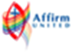 87 Hillcrest Street, Bridgewater, NS, B4V 1T2Church Office Phone: (902) 543-4833  Minister’s and Pastoral Care Private Church Phone: (902) 543-6854  Reverend Neil McEwen   westsideunitedchurch@gmail.com   (902) 523-5687Church Office E-mail:  info@bridgewaterunited.ca   Website:  www.bridgewaterunited.caChurch Office Hours ~ Tuesday to Friday ~ 10:00am – 12:30pmBe sure to like and share our Facebook and YouTube page!Our Church is a Nut-Free and Scent-Free Church